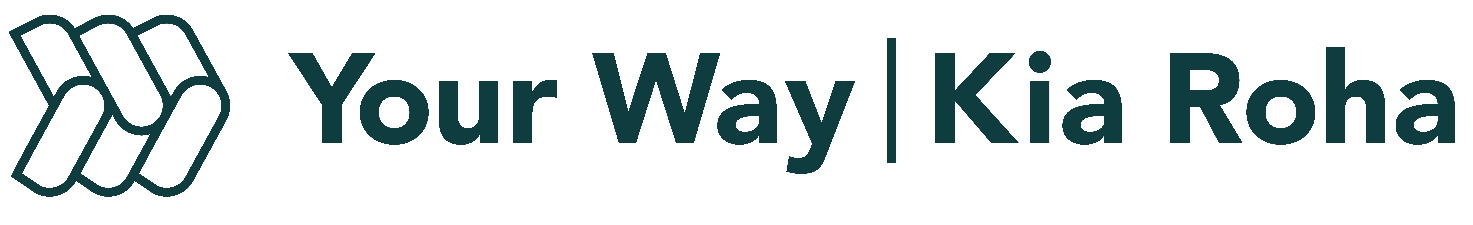 Confirming disabilityPhone: 0800 758 700 or 0508 447 6275Email: referrals@yourwaykiaroha.nz Who should use this form?Anyone who has been referred / self-referring to Your Way | Kia Roha for the first time.  The form must be completed by a doctor or specialist to confirm disability.  
Please attach it to the Your Way | Kia Roha Self-Referral or Referral Form or email it to us referrals@yourwaykiaroha.nz. If you have any questions, please contact us using the details at the top of this form. Full name of person being referred Type your answer here:National Health Index Number (NHI)Type your answer here:Disability diagnosisType your answer here:Is the person’s disability ACC related – Yes / NoType your answer here:Does the person live with any other medical, mental health or accident-related conditions?Type your answer here:Full name / s Type your answer here:OrganisationType your answer here:SignatureType your answer here:DateType your answer here:Section 1 - Person’s name and diagnosisSection 2 - Health professional’s details